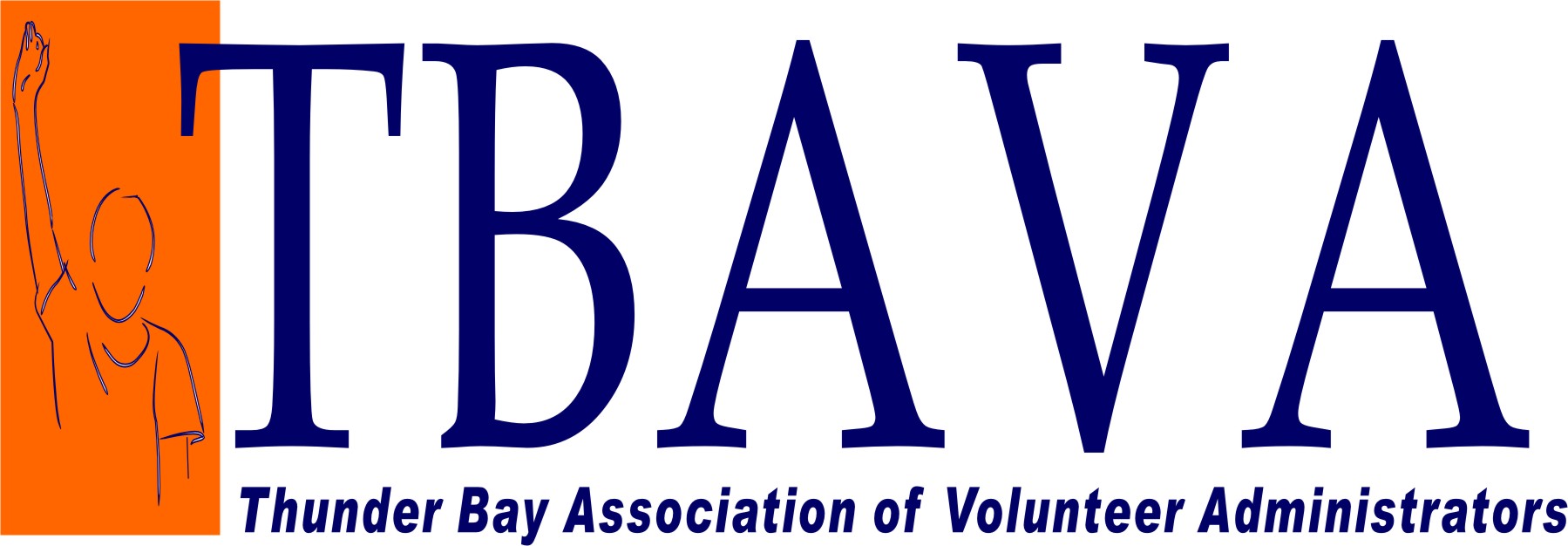 Proudly Presents“Leading the Way, Not Managing the Day”                    It’s like TED Talks meets late night talk showTuesday October 24, 20189:30am - 4:00pmChildren’s Aid Society of the District of Thunder Bay                    1110 Jade Court, Thunder Bay, ON (1-807-343-6192) Hosted by Dana Cory Litwin, CVAPublic speaking and management professional with background in environmental conservation;14 years’ experience building volunteer and community engagement programs,Board and advisory committee development, as well as relevant training, educational materials, and multi-media presentations.Board member (Pacific Region) Association of Leaders in Volunteer Engagement (AL!VE).Member of National Association of Volunteer Programs in Local Government (NAVPLG).Certified in Volunteer Administration (Council for Certification in Volunteer Administration – www.cvacert.org).Featured keynote speaker 2016 National Conference on Volunteering and Service (Points of Light); Volunteer Engagement and Capacity Building Tracks Opening.Successful film, television, radio, theater, and event producer Hybrid Workshops:Leading from BehindHeidi Jakop, CVA Director of Volunteers, Vancouver Botanical Gardens Association Empowering your volunteers to take ownership, initiative, and lead provides opportunities for your volunteers to grow and flourish, just like your organization. Surrounding yourself with those who have strengths and talents that differ from yours not only builds your organizations capacity but allows staff to hone new skills as you work alongside them. This session will share examples, steps, and opportunities for cultivating and empowering leadership in your volunteers and engaging a diversely talented team. Drawing from the Servant Leadership style, we will also explore creating the conditions and environment that allow volunteers to shine. Heidi Jakop is also the President of the Administrators of Volunteer Resources of BC. Heidi was most recently an instructor at Langara College for the Volunteer Coordinator Certificate Program and facilitates workshops and webinars for university, municipality, volunteer centres, and professional associations.How I’ve Learned to Lead My Way and Take Charge of My DayAngela Williamson, CVA - Manager, Volunteers Hagley Museum and Library –DelawareI want anyone listening to find at least 1 idea that they can implement that moment, or the next day to either save them time, create larger capacity of volunteering in their organization, or empower them to add volunteers in their own work. A practical talk, with many take-away points. Angela Williamson has been the volunteer manager at Hagley Museum & Library in Delaware for 11 years. She has been the president of the Delaware Association of Volunteer Administrators (DAVA) 4 years and supporting in other roles in other years. She worked in education at a public garden prior to Hagley. She loves pursuing and promoting volunteering as an important role in society. Angela comes from the US Midwest of friendly people. 	Getting a Seat at the Table Beth Steinhorn, President VQ Volunteer StrategiesGetting a Seat at the Table: How Your Peers Went from Coordinator to Director and from a Do-er to an Influencer? In this session, participants will:
• Understand where they can find research to support strategic volunteer engagement.
• By hearing case studies from the field, learn at least three different paths for advocating for strategic engagement.
• Gain tips on how to get a seat at the leadership table and shift from managing volunteers to, instead, serving as an internal consultant to support staff from across the organization in effectively engaging and supporting volunteers.Beth Steinhorn is the President of VQ Volunteer Strategies and partners with organizations and their leadership to increase their impact through strategic and innovative engagement. The author of multiple books and articles on strategic volunteer engagement, she is a popular speaker and trainer, known for her interactive and inspiring presentations. Space is limited to 30 registrants…so register early to guarantee participation.Name: ___________________________________ Organization: ____________________________________Address: _______________________________ Phone Number / E-mail:__________/____________________Please circle one:A. TBAVA member…….…………. $ 75.00   (includes light lunch)B.  Non-Member …………………. $ 150.00   (includes light lunch)________________________________________________________________________________________Complete registration form and forward together with payment no later than October 19th, 2018 to:TBAVA Workshop 2018c/o Charmaine Cades at Children’s Aid Society1110 Jade CourtThunder Bay, ON P7B 6M7      Cheques payable to: “TBAVA”For more information contact:  Charmaine Cades, TBAVA Membership/RegistrarPhone: (807) 343-6192        E-mail: charmaine.cades@thunderbaycas.ca